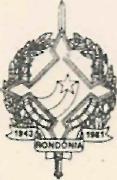 GOVERNO DO ESTADO DE RONDÔNIAGOVERNADORIADECRETO N° 2707  DE12DE AGOSTO  DE 1985ABRE CREDITO SUPLEMENTAR NO ORÇAMENTO VIGENTE.O GOVERNADOR DO ESTADO DE RONDÔNIA, no uso de suas atribuições legais e com fundamento n° item I, Art. 4° de Lei n° 38 de 11 de dezembro de 1984.DECRETA:Art. 1° - Fica aberto um Crédito Suplementar no valor CR$ 15.991.290.000, (Quinze Bilhões, Novecentos e Noventa e Um Milhões e Duzentos e Noventa Mil Cruzeiros) a seguinte unidade orçamentária: Encargos Gerais do Estado, observando as classificações Institucionais, Econômicas e Funcional - Programática a seguintes discriminações:2700	- ENCARGOS GERAIS DOESTADO2701	- RECURSOS SOB SUPER VISÃO DA SECRETA RIA DA FAZENDA4140.00 - CONSTITUIÇÃO OU AU MENTO DE CAPITAL DE EMPRESAS INDUSTRI AIS OU AGRÍCOLASTOTAL15.991.290.00015.991.290.00015.991.290.000 15.991.290.000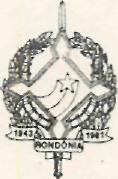 GOVERNO DO ESTADO DE RONDÔNIAGOVERNADORIAPROJETO/ATIVIDADE 2701.03080352.107  -   Par ticipação  no  Capital   de EmpresasTOTALCAPITAL15.991.290.000TOTAL15.991.290.000 15.991.290.000Art. 2°-O valor do presente credito será coberto com recursos que trata o inciso II do § 1° Artigo 43 da Lei Federal n° 4320. De 17 de março de 1964.1000.00.00 1300.00.00 1390.00.00RECEITA:RECEITAS CORRENTESRECEITA PATRIMONIALOUTRAS RECEITAS PATRIMONIAISTOTAL15.991.290.000 15.991.290.000Art. 3° - Fica alterada a Programação das Quotas Trimestrais no Orçamento Vigente da Unidade Orçamentaria, estabelecida pelo Decreto n° 2561 de 13 de dezembro de 1984, conforme Discriminação:ENCARGOS GERAIS DO ESTADOI TRIMESTREII TRIMESTREIII TRIMESTREIV TRIMESTRETOTALVALOR 14.607.611.059 16.197.300.35741.798.485.584 21.424.704.000 94.028.101.000Art. 4° - Este Decreto entrará em vigor na data de sua publicação.ÂNGELO ANGELIN GovernadorHAMILTON ALMEIDA SILVASec. de Estado do Planejamento